Para fazer a sua proposta via arquivo, basta executar os seguintes passos: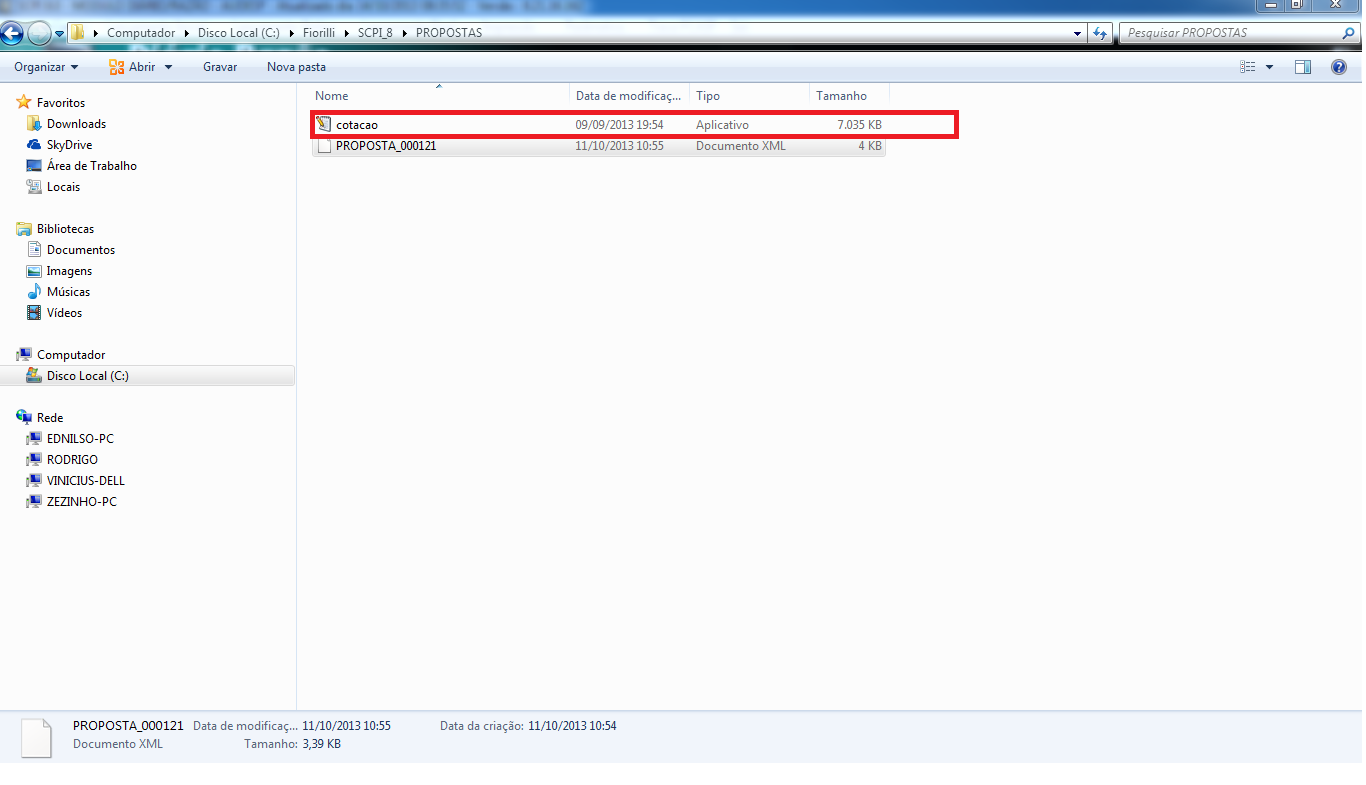 você receberá dois arquivos (1 aplicativo e 1 XML).Abra o Aplicativo Cotação.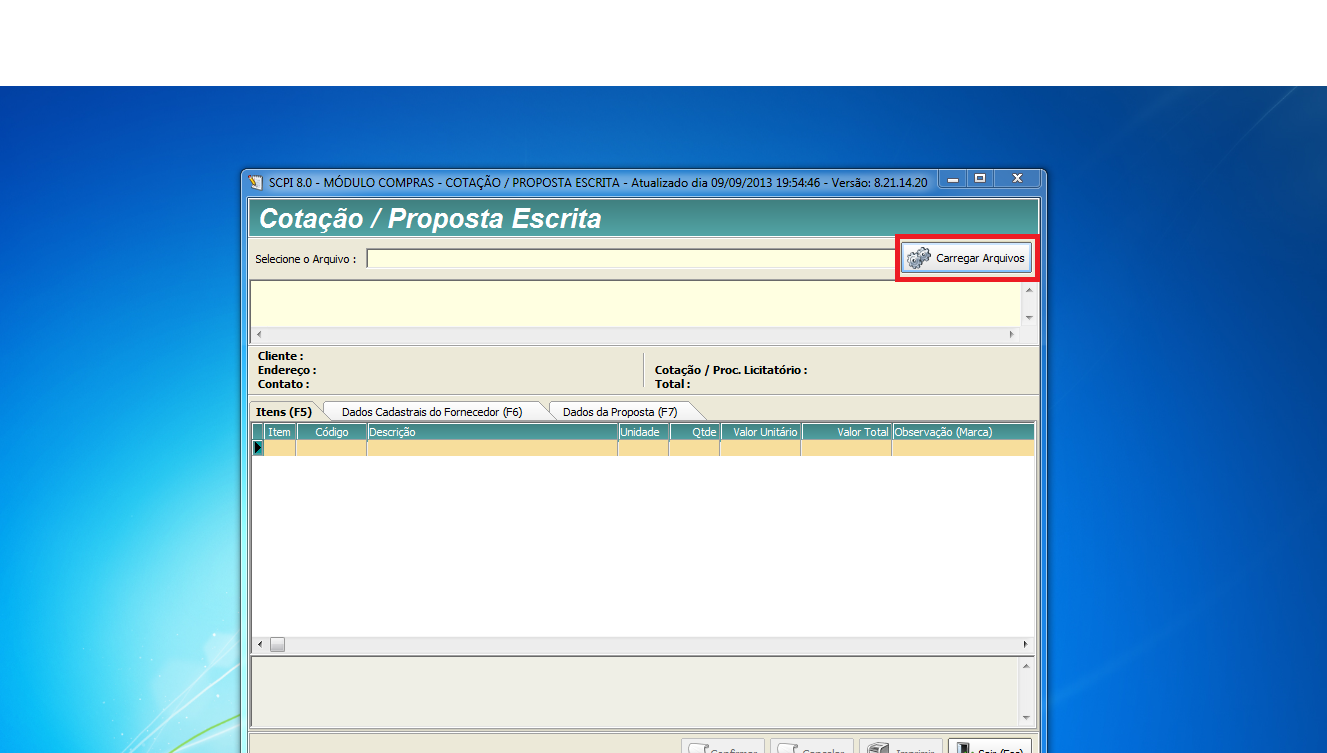 Clique em  Carregar ArquivosLocalize o arquivo de nome PROPOSTA_000000. E clique em abrir. E aparecerá a seguinte tela, bastando apenas digitar sua proposta , marca do produto e depois confirmar.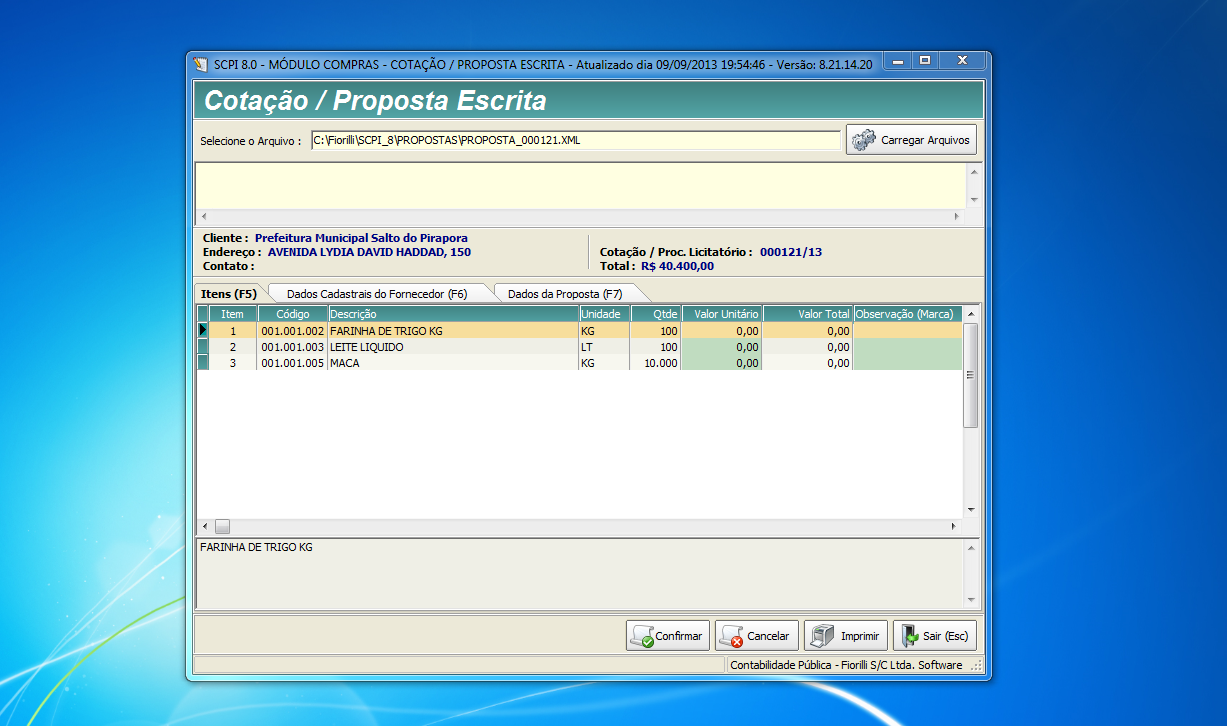 Note que depois de confirmar o arquivo trocará de nome para RET_PROPOSTA_0000000.XML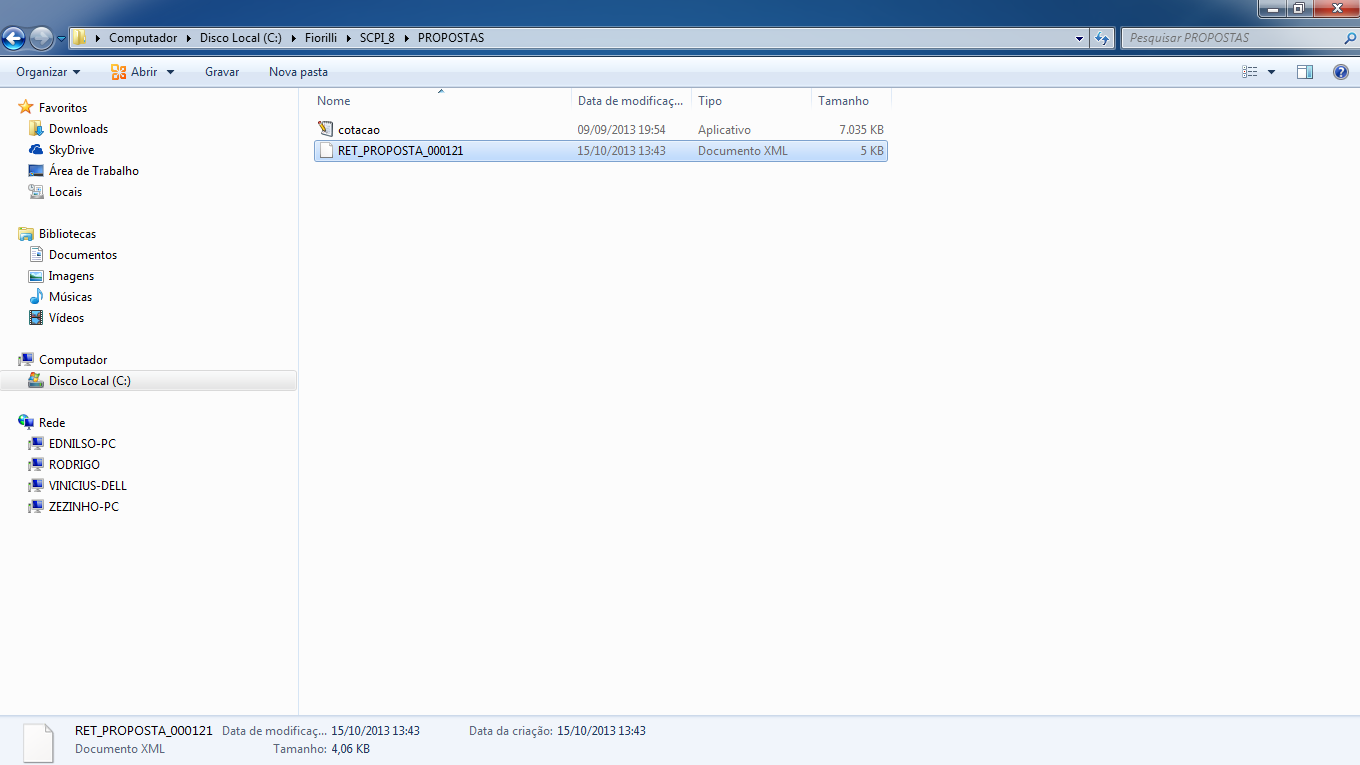 Este arquivo deve ser levado para no dia do processo licitatório.OBS: EM CASO O APLICATIVO NÃO ABRIR, COLOCÁ-LO NA UNIDADE C: